5th  November 2012Dear Member,Your attendance is required at the meeting of the Parish Council to be heldon Tuesday, 13th November at 7.00pm in the Kirkbride School.The business to be transacted is as shown on the accompanying agenda.Yours sincerely,_____________________(Clerk to the Council)Present: Councillors:  County Councillor:Public attendance: Clerk: Apologies for absence, declarations of interest and dispensation requests from Cllrs.REQUESTS FOR DISPENSATIONSThe clerk to report any requests received since the previous meeting for dispensations to speak and\or vote on any matter where a member has a disclosable pecuniary interest. DECLARATIONS OF INTERESTTo receive declarations by elected and co-opted members of interests in respect of items on this agenda.Members are reminded that, in accordance with the revised Code of Conduct, they are required to declare any disclosable pecuniary interests or other registrable interests which have not already been declared in the Council’s Register of Interests.  (It is a criminal offence not to declare a disclosable pecuniary interest either in the Register or at the meeting.)Members may, however, also decide, in the interests of clarity and transparency, to declare at this point in the meeting, any such disclosable pecuniary interests which they have already declared in the Register, as well as any other registrable or other interests.If a Member requires advice on any item involving a possible declaration of interest which could affect his/her ability to speak and/or vote, he/she is advised to contact the clerk at least 24 hours in advance of the meeting.2	Minutes (previously circulated).2.1  To approve the minutes of the meeting held on Tuesday 11th September 2012Note 1: reminder that the order of business may be changed at the chairman’s discretion to avoid undue delay for visitors3	Report on action taken3.1. by councillors3.1.1 Play area – 3.1.2 Footpaths - 3.1.3 Highways steward -3.1.4 Newsletter group -  3.2- by the clerk  -  3.2.1 Claypit Return Completed and available for inspection.3.2.2 Playground Inspection booked with Allerdale BC.3.2.3 Granting of dispensation requests to discuss the Precept.3.3 Public participation (at the Chairman’s discretion) 3.3.1 Report from the Borough Councillor3.3.2 Report from the County Councillor4 New business4.1 Grass cutting tender consideration and awarding of contract for 2013.4.2 Annual Donation to Poppy Appeal. Decision required.4.3 Village noticeboards update.4.4 Cycle Track – discussion of any developments and possible action.4.5 Website – discussion and possible action.4.6  Mc Donald memorial – update and discussion/approval of any required action.4.7 ‘Jubilee Tree’ proposal/situation.4.8 Condition benches especially the one at Beech Lea. Possible maintenance required.4.9 Local Plan – current situation and possible action.4.10 MRWS Nuclear Waste correspondence and Issues, including CALC and MRWS reports and related meetings.Acknowledgement of Parish Council letter from H.Dyke, Allerdale BC.Discussion of current situation and decision on any required action.4.11 Local concern about flooding in the village. Discussion and possible action.4.12 Wind turbines  - general assessment of situation and policy towards.4.13 Bridleway - Birch Hill Lane - need for refurbishment.4.14 Purchase of planters and location in the village.5	Correspondence5.1 Natural England: renewal of management agreement Wedholme Flow – developments. 5.2 Wigton Swimming Pool request for donation.5.3 Allerdale BC Concurrent  over payment for 2011/2012 of £37.00 and invoice for refund see item 6.2.4.5.4 Kirkbride Learning Centre thanks for donation and latest programme.5.5 Correspondence relating to Shaw House Farm turbine planning application – see item 7.4.1.5.6 Great North Air Ambulance – request  for financial assistance.5.7 British Red Cross – request for financial assistance.5.8 Allerdale BC – Police and Crime Commissioner Elections.5.9 HMRC PAYE changes.5.10 CALC details of Allerdale Joint Area Working Groups.5.11 BDO notification of changes to the website.6	Finance6.1 Information6.1.1 To approve accounts to 30th September 2012 and 31st October 2012  –  available at the meeting. 6.1.2 Budget for 2013/14: see prepared sheet& therefore precept request to Allerdale BC for 2013/14.6.1.3 Electricity North West – Wayleave receipt - £3.066.2 Payments to approve.6.2.1 Clerk’s salary: £407.316.2.2 Expenses: postage + stationary £13.53; broadband £10.66 + phone £4.00, travel 4m @ 36p= £1.44, total £29.636.2.3 - CGM Grass cutting £136.30September £56.79 x 2=£113.58 VAT £22.72 =£136.30October – invoice awaited.6.2.4 Allerdale B C refund of concurrent grant overpayment £37.006.2.5 Allerdale BC fee for playground inspection £56.00 + VAT (when received).6.2.6 Mr P. Richardson payment for noticeboards, ex VAT, (when invoice received) £560.007	Planning 7.1  Applications outstanding with Allerdale Borough Council and Cumbria CC.7.1.1 - 2/2012/0532 Proposed timber store, Kirkbride Airfield (Greenoak Renewables) – application withdrawn.7.2 Applications dealt with under standing order .7.3 Applications decided by Allerdale BC / Cumbria CC7.3.1 - 2/2012/0620 Change of use of domestic garage to nursery, Lilac Cottage, Birch Hill lane, Kirkbride. (P.Richardson) – permission granted.7.4 Applications for consideration by this Parish Council meeting. 7.4.1 - 2/2012/0725	Shaw House Farm, Kirkbride ,24m Wind Turbine.8.1 Documents received for comment8.1.1 Electricity North West consultation on future investment in the electricity network.8.1.2 Cumbria County Council consultation on carer support services.8.1.3 Celtic Array - stage 1 consultation for Rhiannon Wind Farm, an offshore wind farm proposal in the Irish Sea.8.2 Documents received for information (available on request to the clerk)8.2.1 CALC Circular for November.8.2.2 CCC Local News and Views.8.2.3 Agenda for CALC Annual General Meeting.8.2.4 Cumbria County Playing Fields Annual Report.8.2.5 Clerks and Councils Direct.8.2.6 ACT Gazette Issue 118.2.7 Highways Steward map8.2.8 Clerks and Councils Direct November 20128.2.9 Agenda for CALC Annual General Meeting 10th November.9 Claypit Charity9.1   Charity Commission Return completed. (see 3.2.1)10 Any items of information brought by…10.1 Clerk10.2 Councillors11	Meeting dates11.1	Date of next meeting: Parish Council Meeting Tuesday 8th January 2013  at 7.00 p.m. in Kirkbride School.11.2	Future meetings: on Tuesdays: 12th March 2013 at 7.00 p.m. in Kirkbride School.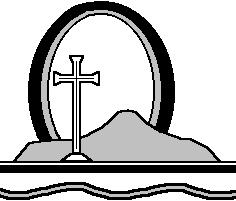 